	σχ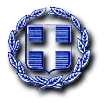 ΕΛΛΗΝΙΚΗ ΔΗΜΟΚΡΑΤΙΑ	Ραφήνα, 4-11-2022ΝΟΜΟΣ ΑΤΤΙΚΗΣ                  	Αριθ. Πρωτ.: 23113ΔΗΜΟΣ ΡΑΦΗΝΑΣ-ΠΙΚΕΡΜΙΟΥ	 Ταχ. Δ/νση: Αραφηνίδων Αλών 12	             Ταχ. Κωδ.: 19009 Ραφήνα                                                  ΠΡΟΣ: ΜΕΛΗ ΟΙΚΟΝΟΜΙΚΗΣ ΕΠΙΤΡΟΠΗΣ ΠΡΟΕΔΡΟΥΣ ΣΥΜΒΟΥΛΙΩΝ ΚΟΙΝΟΤΗΤΩΝ ΡΑΦΗΝΑΣ &ΠΙΚΕΡΜΙΟΥΕΠΙΚΕΦΑΛΗΣ ΠΑΡΑΤΑΞΕΩΝ "ΔΗΜΟΤΙΚΗ ΑΛΛΑΓΗ", "ΔΥΝΑΜΗ ΑΝΑΠΤΥΞΗΣ", "ΛΑΪΚΗ ΣΥΣΠΕΙΡΩΣΗ".ΠΡΟΣΚΛΗΣΗ ΣΕ ΣΥΝΕΔΡΙΑΣΗΑΡ. 56Ο Πρόεδρος της Οικονομικής Επιτροπής του Δήμου Ραφήνας - Πικερμίου, σας καλεί σύμφωνα με τις διατάξεις της υπ’ αριθ. 374/39135/30.5.2022 εγκυκλίου του Υπουργείου Εσωτερικών καθώς και τις διατάξεις του άρθρου 78 του Ν. 4954/ΦΕΚ 136/Α’/9-7-22, σε διά τηλεδιάσκεψης συνεδρίαση  - με χρήση της τεχνολογίας e:Presence (www.epresence.gov.gr), την Τρίτη 8 Νοεμβρίου 2022 και ώρα 17.00 - 18.30 (με δικαίωμα παράτασης του χρόνου τηλεδιάσκεψης σε περίπτωση που απαιτηθεί), με τα ακόλουθα θέματα ημερήσιας διάταξης:Λήψη απόφασης περί 21ης αναμόρφωσης προϋπολογισμού του Δήμου, οικ. έτους 2022. Λήψη απόφασης περί έγκρισης προϋπολογισμού του ΝΠΔΔ Κοινωνικής Μέριμνας και Προσχολικής Αγωγής Δήμου Ραφήνας – Πικερμίου με δ.τ. “Φίλιππος Καβουνίδης”, οικ. έτους 2023.Λήψη απόφασης περί έγκρισης πρακτικών αποσφράγισης και αξιολόγησης δικαιολογητικών τεχνικής προσφοράς και οικονομικής προσφοράς του  υπ’ αριθ. 170188 ηλεκτρονικού διαγωνισμού που αφορά την ανάδειξη οικονομικού φορέα για την παροχή υπηρεσιών παραγωγή – εκτύπωση –εμφακέλωση και αποστολή λογαριασμών ύδρευσης και διακίνηση επιστολικής αλληλογραφίας  του Δήμου Ραφήνας – Πικερμίου και κατακύρωση προσωρινού αναδόχου.Λήψη απόφασης περί κατακύρωσης της απευθείας ανάθεσης της σύμβασης για  την παροχή υπηρεσιών Συντήρηση – αναβάθμιση – υποστήριξη - επέκταση της Πλατφόρμας Διαχείρισης Δημοσίων Συμβάσεων «PublicPro» σύμφωνα με την παρ.2β υπ. γγ και την παρ. 4β του άρθρου 32 του Ν. 4412/2016.Λήψη απόφασης περί χορήγησης παράτασης προθεσμίας εκτέλεσης του έργου με τίτλο: «ΕΝΕΡΓΕΙΑΚΗ ΑΝΑΒΑΘΜΙΣΗ ΤΟΥ ΚΤΙΡΙΟΥ ΤΟΥ ΔΗΜΑΡΧΕΙΟΥ ΤΟΥ ΔΗΜΟΥ ΡΑΦΗΝΑΣ - ΠΙΚΕΡΜΙΟΥ», συμβατικού ποσού 241.812,61€ (συμπεριλαμβανομένου Φ.Π.Α.) μετά την υπ’ αριθ. πρωτ. 2722_2022/25-10-20022 θετική γνωμοδότηση της Ειδικής Υπηρεσίας Διαχείρισης του Προγράμματος «ΑΤΤΙΚΗ».  Λήψη απόφασης περί έγκρισης Πρωτοκόλλου Προσωρινής και Οριστικής Παραλαβής και Επιστροφή Εγγυήσεων για το έργο: «ΑΠΟΠΕΡΑΤΩΣΗ ΑΜΦΙΘΕΑΤΡΟΥ ΜΕ ΟΛΕΣ ΤΙΣ ΣΧΕΤΙΚΕΣ ΥΠΟΔΟΜΕΣ ΚΑΙ ΕΓΚΑΤΑΣΤΑΣΕΙΣ ΤΟΥ ΠΝΕΥΜΑΤΙΚΟΥ ΚΑΙ ΠΟΛΙΤΙΣΤΙΚΟΥ ΚΕΝΤΡΟΥ ΡΑΦΗΝΑΣ».Λήψη απόφασης επί της υπ’ αριθ. 65/2022 απόφασης Δ.Σ του Ν.Π.Δ.Δ. Κοινωνικής Μέριμνας και Προσχολικής Αγωγής Δήμου Ραφήνας – Πικερμίου με δ.τ. “Φίλιππος Καβουνίδης” περί τακτικού ελέγχου των οικονομικών καταστάσεων του Ν.Π.Δ.Δ. Κοινωνικής Μέριμνας και Προσχολικής Αγωγής Δήμου Ραφήνας – Πικερμίου με δ.τ. “ Φίλιππος Καβουνίδης”, για την περίοδο 1/1/2021 έως και 31/12/2021.Λήψη απόφασης περί έγκρισης σύναψης και ανάθεσης δημόσιας σύμβασης της υπηρεσίας «Εργασίες καθαρισμού αντιγκράφιτι».Λήψη απόφασης περί έγκρισης της εργασίας «Συλλογή, μεταφορά & διαχείριση μη επικίνδυνων αποβλήτων εκσκαφών κατασκευών & κατεδαφίσεων (ΑΕΚΚ) & ογκωδών υλικών Κοινότητας Πικερμίου».Λήψη απόφασης περί έγκρισης ανάθεσης της εργασίας παροχής υπηρεσιών συμβούλου (Φ.Π. Η Ν.Π. – επιχείρησης)  για τη συγκρότηση και επεξεργασία φακέλου υποστηρικτικού υλικού, σχετικά με τα ζητήματα του αεροδρομίου ΕΛΕΥΘΕΡΙΟΣ ΒΕΝΙΖΕΛΟΣ που απασχολούν το δήμο Ραφήνας-Πικερμίου για τη στήριξη ειδικού διεκδικητικού πλαισίου σε περιβαλλοντικό, τοπικό και οικονομικό επίπεδο».Λήψη απόφασης περί αποδοχής δωρεάς των εκπαιδευτηρίων Ν. Ζαγοριανάκου για δενδροφύτευση στην πληγείσα περιοχή από την πυρκαγιά της 19ης Ιουλίου 2022.Λήψη απόφασης περί μετακίνησης του Δημάρχου, για εκτέλεση υπηρεσίας, εκτός της έδρας του Δήμου και έγκρισης κίνησης οχήματος του Δήμου Ραφήνας – Πικερμίου εκτός των διοικητικών του ορίων.Λήψη απόφασης περί επέκτασης για δώδεκα (12) επιπλέον μήνες, του με αρ. πρωτ. 22/2021/000085280220 και αρ. υπ. 1217899681 αιτήματος για ένταξη του Δήμου Ραφήνας – Πικερμίου στο πρόγραμμα του ΟΑΕΔ για την απασχόληση μακροχρόνια ανέργων ηλικίας 55 έως 67 και ανάλογης αναμόρφωσης του προϋπολογισμού.Λήψη απόφασης περί ορισμού συμβολαιογράφου για την κατάρτιση δανειστικού συμβολαίου με το Ταμείο Παρακαταθηκών και δανείων, για την εκτέλεση του έργου «Στέγη υποστηριζόμενης διαβίωσης για άτομα με αυτισμό ή νοητική αναπηρία και συνοδές υπηρεσίες Δήμου Ραφήνας Πικερμίου».Λήψη απόφασης περί χορήγησης πληρεξουσιότητας σε δικηγόρο για την εκπροσώπηση του Δήμου στην υπόθεση αγωγής Γερογιάννη κ.λπ. και έγκρισης αμοιβής.O ΠΡΟΕΔΡΟΣ          ΓΑΒΡΙΗΛ ΠΑΝΑΓΙΩΤΗΣ